   PŘEHLED AKCÍ, 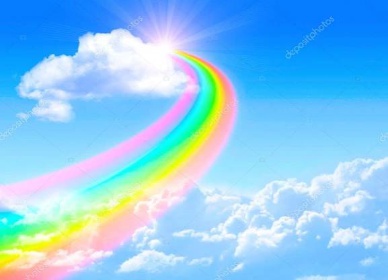                  ANEB CO SE U NÁS NA DRAHOUŠI DĚJE                   Akce budou průběžně doplňovány, podrobnější informace budou na plakátech.                                                             Info:   tel. 739091486.  DATUM, DEN, HODINANÁZEV AKCEMÍSTO KONÁNÍ 17.4. NEDĚLE 19,00VELIKONOČNÍ PROMÍTÁNÍHOSTINEC22.4. PÁTEK 19,00VEČER S KAPELOU BOSAHOSTINEC30.4. SOBOTASTAVĚNÍ MÁJE NÁVES DRAHOUŠ   6.5. PÁTEK  19,00DIVADELNÍ PŘEDSTAVENÍ – JE LIBO FOTO, ANDÍLKU?HOSTINEC  3.6. PÁTEK 19,00DIVADELNÍ PŘEDSTAVENÍ KURZ SEBEDESTRUKCEHOSTINEC  4.6. SOBOTA 15,00CIRKOUSÍČEK – PŘEDSTAVENÍ PRO DĚTI -DIVADLO NÁNAHOSTINEC  2.7. SOBOTA 18,00GRILOVAČKA S QR BANDEMHOSTINEC  9.7. SOBOTA 9,00STŘELBY MS DIANASTŘELNICE 